แบบรายงานคณะกรรมการศูนย์อำนวยการป้องกันและปราบปรามยาเสพติดจังหวัดอ่างทอง
ประจำเดือนมีนาคม ๒๕๖๑ โดยวิทยาลัยนาฏศิลปอ่างทอง สถาบันบัณฑิตพัฒนศิลป์ความเป็นมาของเรื่องปัญหายาเสพติดเป็นปัญหาสำคัญยิ่งของประเทศไทย  เนื่องจากเป็นปัญหาที่ส่งผลกระทบต่อปัญหาอื่น ๆ มากมายในประเทศ  ส่งผลให้โครงสร้างทางสังคมเปลี่ยนแปลงในลักษณะที่ขาดพลังและขาดความสมดุลในการพัฒนาประเทศวิทยาลัยนาฏศิลปอ่างทอง ได้เห็นปัญหาดังกล่าว จึงได้จัดกิจกรรมและเข้าร่วมกับหน่วยงานต่างๆ ตามโครงการป้องกันและแก้ไขปัญหายาเสพติดในสถานศึกษาโดยสร้างภูมิคุ้มกันเพื่อรณรงค์ต่อต้านปัญหายาเสพติดการขจัดยาเสพติดให้หมดไปจากแผ่นดินไทยผลการดำเนินงานที่ผ่านมา
-๘ก.พ. ๖๑วิทยาลัยนาฏศิลปอ่างทองร่วมกับตำรวจจราจร สภ.เมืองอ่างทอง ได้จัดอบรมให้ความรู้ ตามโครงการขับขี่ปลอดภัยสวมหมวกนิรภัย ๑๐๐ %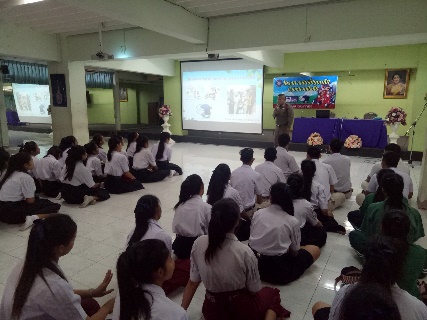 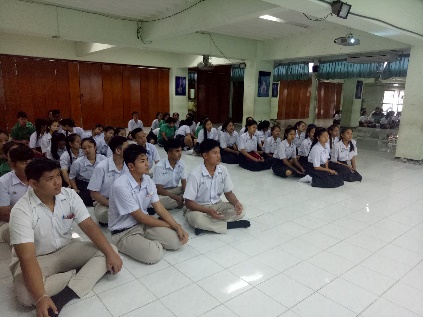 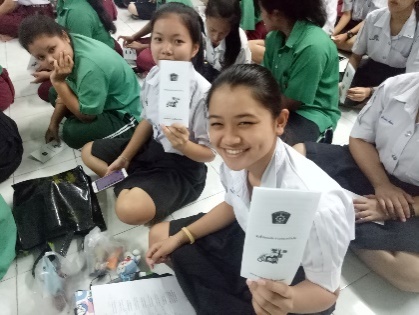 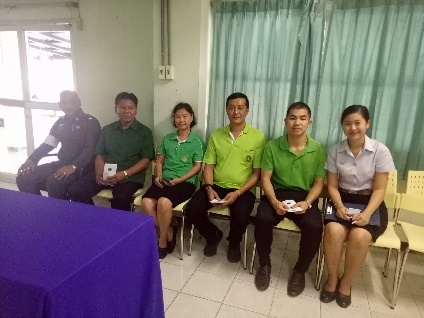 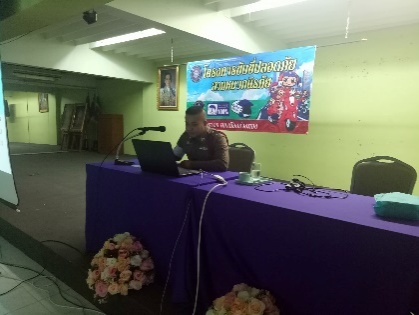 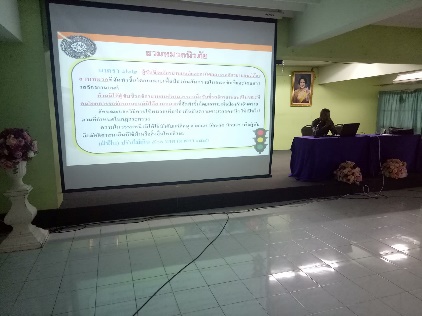 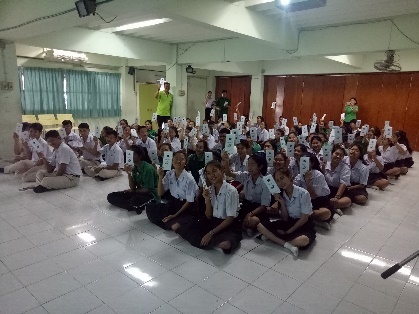 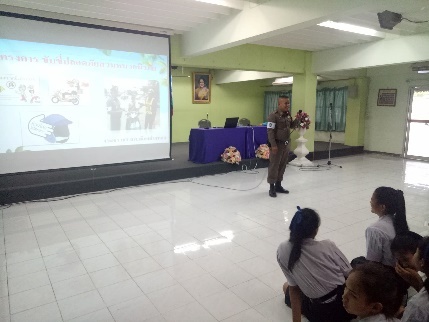 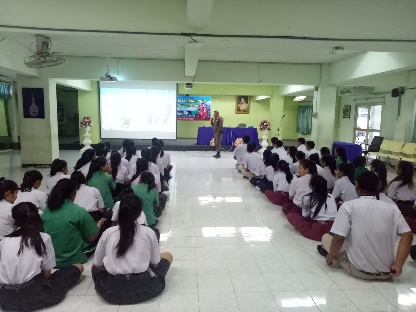 ปัญหา/อุปสรรค–ช่วงนี้วิทยาลัยฯปิดภาคเรียนที่ ๒ ปีการศึกษา ๒๕๖๐งานที่จะดำเนินการต่อไป–การสุ่มตรวจสิ่งผิดกฎหมายและยาเสิพติดหน้าประตูโรงเรียนข้อเสนอแนะ/การขอรับการสนับสนุน – วิทยาลัยฯ ขอขอบคุณในการสนับสนุนการดำเนินการกิจกรรมต่างๆของวิทยาลัยฯ